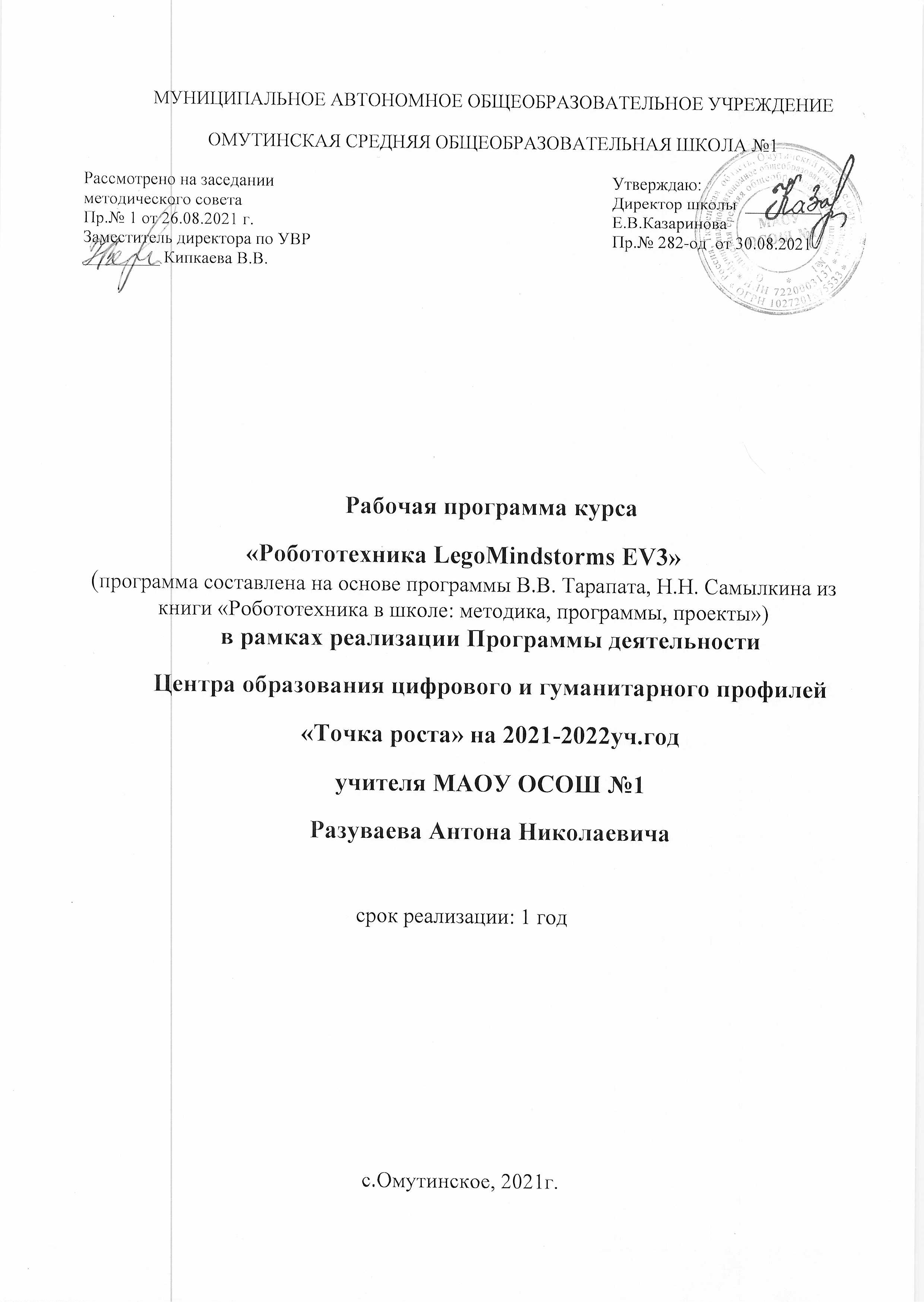 Планируемые результаты курсаЛичностные:формирование уважительного отношения к иному мнению; развитие навыков сотрудничества со взрослыми и сверстниками в разных социальных ситуациях, умения не создавать конфликтов и находить выходы из спорных ситуаций: знать способы выражения и отстаивания своего мнения, правила ведения диалога; уметь  работать в паре/группе, распределять обязанности в ходе проектирования и программирования модели; владеть  навыками сотрудничества со взрослыми и сверстниками, навыками по совместной работе, коммуникации и презентации в ходе коллективной работы над проектом. Метапредметные:- освоение способов решения проблем творческого и поискового характера:знать  этапы проектирования и разработки модели, источники получения информации, необходимой для решения поставленной задачи;уметь применять знания основ механики и алгоритмизации в творческой и проектной деятельности; владеть навыками проектирования и программирования собственных моделей/роботов с применением творческого подхода. - формирование умения понимать причины успеха/неуспеха учебной деятельности и способности конструктивно действовать даже в ситуациях неуспеха: знать способы отладки и тестирования разработанной модели/робота;уметь анализировать модель, выявлять недостатки в ее конструкции и программе и устранять их;владеть  навыками поиска и исправления ошибок в ходе разработки, проектирования и программирования собственных моделей. − активное использование речевых средств и средств информационных и коммуникационных технологий для решения коммуникативных и познавательных задач: знать способы описания модели; уметь  подготавливать творческие проекты и представлять их в том числе с использованием современных технических средств;владеть навыками использования речевых средств и средств информационных и коммуникационных технологий для описания и представления разработанной модели. Предметные:- использование приобретенных знаний и умений для творческого решения несложных конструкторских, художественно-конструкторских (дизайнерских), технологических и организационных задач; - приобретение первоначальных представлений о компьютерной грамотности: знать основные элементы конструктора Lego EV3 особенности различных моделей и механизмов; компьютерную среду, включающую в себя графический язык программирования;уметь использовать приобретенные знания для творческого решения конструкторских задач в ходе коллективной работы над проектом на заданную тему; владеть: навыками создания и программирования действующих моделей/роботов на основе конструктора LegoMindstorm EV3, навыками модификации программы, демонстрации технических возможностей моделей/роботов.2. Содержание программы1.Вводное занятие (1 час). .Теория: Задачи и план работы учебной группы. Правила поведения на занятиях и во время перерыва. Инструктаж по технике безопасности. Практика: Общие правила проведения работ в лаборатории и техника безопасности. Формы проведения занятий: лекции и практические занятия. 2. Основы механики.  Моторы и датчики в наборе Lego MINDSTORMS EV3  (4 часа). Теория: Понятие и виды передачи. Изменение направления вращения. Паразитные шестеренки. Ведущая и ведомая шестерня. Расчет передаточного отношения. Повышающая и понижающая передачи. Практика: сборка конструкций по данной теме. Формы проведения занятий: рассказ, беседа, демонстрация, творческая мастерская. 3. 3D-Моделирование в LegoDigitalDesigner (9 часов). (дистанционная форма работы)Теория: Знакомство с программой LegoDigitalDesigner. Практика: построение трехмерных моделей в среде LegoDigitalDesigner. Формы проведения занятий: рассказ, беседа, демонстрация, творческая мастерская. 4. Знакомство с средой программирования LegoMindstorms EV3 (15 часов). Теория: Знакомство с конструктором, основными деталями и принципами крепления. Использование встроенных возможностей микроконтроллера: просмотр показаний датчиков, простейшие программы, работа с файлами, базовые программы управления роботом, базовые алгоритмические конструкции. Практика: Создание простейших механизмов и составление программ для них. Загрузка программ в контроллер. Исполнение программ, отладка и корректировка программ. Формы проведения занятий: рассказ, беседа, демонстрация, творческая мастерская. 5. Программирование и робототехника. Подготовка к соревнованиям            (30 часов). Теория: Программирование движения двухмоторной тележки. Движение по квадрату. Движение по заданной кривой линии. Режимы: плавающий и торможения. Синхронизация моторов. Работа с датчиками. Движение по линии. Пропорциональный и релейный регуляторы. Изучение регламентов соревнований начального уровня по робототехнике, проходящих в течение учебного года. Подготовка команд для участия в соревнованиях роботов. Практика: Решение практических задач по заданной теме. Подготовка к соревнованиям различного уровня. Формы проведения занятий: рассказ, беседа, демонстрация, творческая мастерская. 6. Творческие проекты (7 часов). Разработка творческих проектов на заданную и свободную тематику. Одиночные и групповые проекты. Регулярные выставки, доклады. Практика: Разработка творческих проектов на заданную и свободную тематику. Формы проведения занятий: рассказ, беседа, демонстрация, творческая мастерская. Формы подведения итогов: педагогические наблюдения, проведение мини конкурса, соревнований. 7. Итоговое занятие (2 часа). Подведение итогов, награждение воспитанников. Практика: Мини-конкурс.597*4\3. Учебно-тематический план3. Календарно-тематическое планирование№РазделКоличество часовКоличество часовКоличество часов№Разделтеориятеорияпрактикаводное занятие, техника безопасности 1Основы механики.  Моторы и датчики в наборе Lego MINDSTORMS EV31333D-Моделирование в LegoDigitalDesigner  (дистанционная форма работы)188Знакомство с  средой программирования LegoMindstorms EV351010Программирование и робототехника. Подготовка к соревнованиям (шор- трек, сумо, лабиринт, кегельринг,гонки, перетягивание каната, кубок РТК)102020Творческие проекты255Итоговое занятие22Итого:204848№ Количество часовФорма работытемаСодержание деятельности1Очная/дистанционнаяВводное занятие. Техника безопасности.Правила поведения и ТБ в кабинете-лаборатории при работе с компьютерной техникой и конструкторами. Задачи, содержание и правила работы. Безопасность труда и правила санитарной гигиены.4Очная/дистанционнаяОсновы механики.  Моторы и датчики в наборе Lego MINDSTORMS EV3Понятие и виды передачи. Изменение направления вращения. Паразитные шестеренки. Ведущая и ведомая шестерня. Расчет передаточного отношения. Повышающая и понижающая передачи.Сборка моделей.9Очная/дистанционная3D-Моделирование в LegoDigitalDesigner (дистанционная форма работы)Построение трехмерных моделей роботов в среде LegoDigitalDesigner.15Очная/дистанционнаяЗнакомство с  средой программирования LegoMindstorms EV3Учащиеся знакомятся соболочкойпрограммирования EV3.Использование встроенных возможностей микроконтроллера: просмотр показаний датчиков, простейшие программы, работа с файлами, базовые программы управления роботом, базовые алгоритмические конструкции.Сборка робота«TRACK3R». Эта модельпредставляет собой роботавысокой проходимости нагусеничном ходу счетырьмявзаимозаменяемымиинструментами. Сборканачинается с созданиякорпуса робота, а затемучащиеся познакомятся свозможностями, которыедают 4 разных инструментаTRACK3R: измельчитель сдвойным лезвием,разрушительная базука,захватная клешня и молот.Сборка робота «SPIK3R».Это шестилапое созданиене только выглядит какскорпион, но и ведет себясоответственно. Он можетрезко развернуться,схватить предмет своейклешней-дробилкой, ахвост-молния готов датьотпор всему, что окажетсяна его пути.Сборка модели роботаEV3RSTORM. Эта модельявляется самойусовершенствованной изсерии LEGO®MINDSTORMS®. Высокийуровень интеллекта ибоевая мощь в сочетании сразрушительной базукой ивращающимся тройнымлезвием делают роботаEV3RSTORMнепобедимым.Сборка модели R3PTAR.Этот робот один из самыхпопулярных роботов, еговысота 35см, он можетскользить по полу какнастоящая кобра и снереальной скоростьюатаковать предметы своимикрасными клыками.Сборка модели, роботGRIPP3R. Этот роботсоздан для поднятиятяжестей. У негодостаточно сил, чтобысвоими мощнымизахватами поднять и кинутьжестяную банку.30Очная/дистанционнаяПрограммирование и робототехника. Подготовка к соревнованиям (шор- трек, сумо, лабиринт, кегельринг,гонки, перетягивание каната, кубок РТК)Программирование движения двухмоторной тележки. Движение по квадрату. Движение по заданной кривой линии. Режимы: плавающий и торможения. Синхронизация моторов. Работа с датчиками. Движение по линии. Пропорциональный и релейный регуляторы. Изучение регламентов соревнований начального уровня по робототехнике, проходящих в течение учебного года. Подготовка команд для участия в соревнованиях роботовНам необходимо ознакомиться с конструкцией самого простого робота сумоиста. Для этого читаем и собираем робота по инструкции: бот - сумоист. Собираем, запоминаем конструкцию. Тестируем собранного робота. Управляем им с ноутбука/планшета.Устраиваем соревнования. Не разбираем конструкцию робота победителя. Необходимо изучить конструкции, выявить плюсы и минусы ботаАналогично готовимся ко всем видам соревнований7Очная/дистанционнаяТворческие проектыРазработка творческих проектов на заданную и свободную тематику.Шаг 1. Каждая группа сама придумывает себе проект автоматизированного устройства/установки или робота. Задача учителя направить учеников на максимально подробное описание будущих моделей, распределить обязанности по сборке, отладке, программированию будущей модели. Ученики обязаны описать данные решения в виде блок-схем, либо текстом в тетрадях. Шаг 2. При готовности описательной части проекта приступить к созданию действующей модели. Шаг 2. При готовности описательной части проекта создам действующую модели. Если есть вопросы и проблемы - направляем учеников на поиск самостоятельного решения проблем, выработку коллективных и индивидуальных решений. Шаг 3. Уточняем параметры проекта. Дополняем его схемами, условными чертежами, добавляем описательную часть. Обновляем параметры объектов.Шаг 4. При готовности модели начинаем программирование запланированных ранее функций. Цель: Научиться презентовать (представлять) свою деятельность. Продолжаем сборку и программирование моделей. Шаг 5. Оформляем проект: Окончательно определяемся с названием проекта, разрабатываем презентацию для защиты проекта. Печатаем необходимое название, ФИО авторов, дополнительный материал. Шаг 6. Определяемся с речью для защиты проекта. Записываем, сохраняем, репетируем. Цель: Научиться публично представлять свои изобретения.2Очная/дистанционнаяИтоговое занятиеПодведение итогов работы за год. Рекомендации по самостоятельной работе в летние каникулы. Перспективы работы в будущем году